Markéta MichalováIDC-softwarehouse, s.r.o.U průhonu 773/12170 00 Praha 7									V Praze dne 15. 9. 2020Věc: Objednávka IT         Na základě Vaší cenové nabídky objednávám u vás:Instalační práce – instalaci SW na 38 ks notebooků a jejich nastavení ve školní počítačové síti.            počet: 		     38 ks	cena za ks: 	2.000 Kč bez DPHplatba na fakturutermín dodání: září 2020Cena za celou objednávku: 76.000,- Kč bez DPH 

Žádám o písemné (e-mailové) potvrzení objednávky a potvrzení souhlasu:Smluvní strany Objednávky výslovně sjednávají, že uveřejnění této objednávky v registru smluv dle zákona č. 340/2015 Sb., o zvláštních podmínkách účinnosti některých smluv, uveřejňování těchto smluv a registru smluv (zákon o registru smluv) zajistí Gymnázium, Praha 9, Českolipská 373.Děkuji a jsem s pozdravem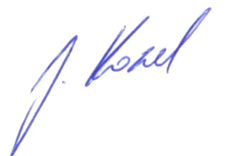 Mgr. Jaromír Kozel     zást. ředitelky